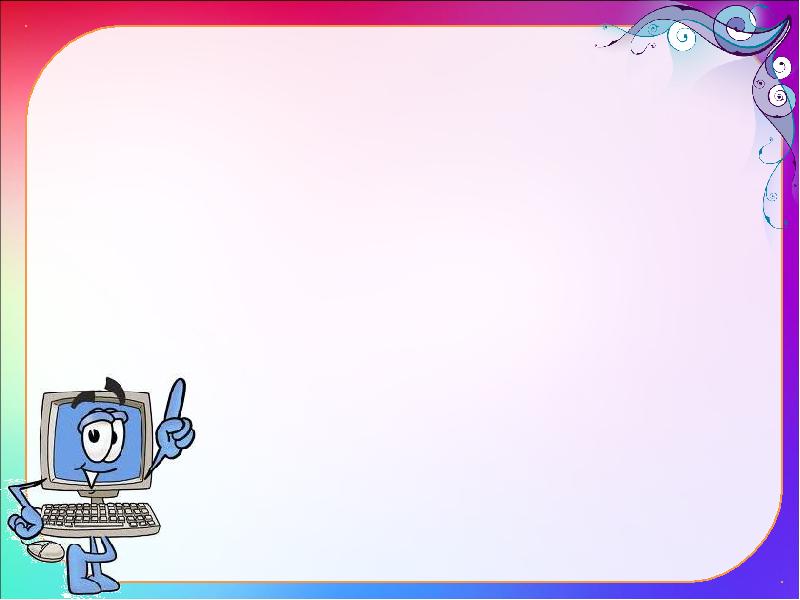      Утверждаю:    Директор МОУ  «Школа №113 г. Донецка»   _______________О.Н. Иговская План проведения декады по информатике № п/пМероприятиеДата КлассыОтветственный1Линейка «Открытие декады по информатике».03.123-11Манжос Н.В. 2Конкурсная программа «Решаем играючи» 04.123-4Манжос Н.В.3Онлайн викторина по информатике «Хочу все знать!» 05.129-11Лях К.В.4«Занимательная информатика», решение ребусов, кроссвордов, загадок 06.125-8Манжос Н.В.5Конкурс поделок из CD –дисков «Оптическая мастерская» 07.123-8Манжос Н.В.6Конкурс стенгазет «Информашка»10.125-11Манжос Н.В.7Интеллектуальная игра «Наш друг и помощник – компьютер»11.125-6Манжос Н.В.8Конкурс на лучшее юмористическое фото: «Компьютер в моей семье»12.125-7Манжос Н.В.9Конкурс рисунков «Компьютер моего будущего» Конкурс сочинений «Компьютер и люди в будущем»13.123-78-11МанжосН.В.Манжос Н.В.Лях К.В.10Линейка  «Закрытие декады по информатике». Подведение итогов.14.123-11МанжосН.В.